ВведениеИсполнительная власть - эта особая тема, которая нуж­дается в серьезных исследованиях в рамках теории конституционного права современного государства. Однако, сегодня государство существует таким, каким оно сложилось, и оно обязано отвечать на зов общества, выполнять функции, без которых нарушается ход событий и нарастает угроза безопасности для общества. Этим и объясняется необходимость современного анализа состояния исполнительной власти в России и поиска путей решения «вечно новых проблем» в ее устройстве.Реальные характеристики исполнительной власти отражают состояние государственности в данный момент в целом, позволяют оценить по­тенциал и перспективы государственно-правовых методов разреше­ния социальных проблем.Цель курсовой работы – исследование правовых основ организации исполнительной власти в субъектах Российской ФедерацииОбъект исследования – общественные отношения, возникающие в сфере организации и деятельности федеральных органов исполнительной власти РФ.Предмет исследования – органы исполнительной власти в субъектах РФ.В данной работе ставятся следующие задачи:раскрыть понятие, состав, порядок формирования и основные направления деятельности Федеральных органов исполнительной власти;исследовать особенности реализации исполнительной власти в Новосибирской областивыявить проблемы совершенствования организации и деятельности органов исполнительной власти в субъектах Российской Федерации.Методологическую основу работы составили методы правового, логического, исторического и системного анализа.Нормативная база - Конституция РФ, нормативно правовые акты федерального и регионального уровня, в частности Федеральный закон от 6 октября 2003 г. N 131-ФЗ «Об общих принципах организации местного самоуправления в Российской Федерации», Закон Новосибирской области «О системе исполнительных органов государственной власти Новосибирской области», «О структуре областных исполнительных органов государственной власти Новосибирской области», Постановление губернатор Новосибирской области от 27 сентября 2018 года N 194Теоретическую основу исследования составили работы А.М. Барнашова, Д.Н. Бахраха, С.А. Авакьяна, И.Л. Макаренко и некоторых других. 1 Понятие системы органов исполнительной власти в субъекте РФ1.1 Исполнительная власть в Российской Федерации: понятие, конституционные основы организацииИсполнительная власть представляет собой относительно самостоятельную ветвь (вид, разновидность) единой государственной власти в Российской Федерации. В ст. 10 Конституции РФ закреплены концептуальные положения-нормы, устанавливающие, что государственная власть в Российской Федерации осуществляется на основе разделения на законодательную, исполнительную и судебную, тесно взаимодействующие между собой. Органы законодательной, исполнительной и судебной власти действуют самостоятельно в рамках своей компетенции, не подменяя друг друга. Принцип разделения властей на законодательную, исполнительную и судебную означает, что каждая из властей действует самостоятельно и не вмешивается в полномочия другой.В соответствии с теорией «разделения властей» исполнительная власть - это власть правоприменительная, на которую возлагается функция исполнения принимаемых законодательной властью законов и указов Президента РФ. Она имеет свое субъектное выражение, т.е. для реализации в жизнь задач исполнительной власти государство образует специальные органы исполнительной власти. Эти органы наделены юридически властными полномочиями и выражают государственно-правовое веление в подзаконной деятельности, претворяя в жизнь положения Конституции РФ, федеральных конституционных законов, федеральных законов и указов Президента РФ.Цели, задачи, функции и методы исполнительной власти реализуются в разнообразных правовых управленческих актах. Для исполнения своих функций органы исполнительной власти издают нормативные и ненормативные правовые акты. Нормативные правовые акты органов исполнительной власти носят подзаконный характер, т.е. издаются на основе собственной компетенции и во исполнение законов и указов Президента РФ.Под нормативным подзаконным актом понимается результат правотворческой деятельности компетентных органов и должностных лиц исполнительной власти в процессе государственного управления, который содержит в себе общеобязательные правила поведения (нормы), которые не персонифицированы, а адресуются неопределенному кругу лиц, предназначены для постоянного или длительного применения.Ненормативные подзаконные акты носят индивидуально-разовый, индивидуально-определенный характер и принимаются в основном по организационно-распорядительным вопросам государственного управления (например, о назначении на должность, о присвоении звания и т.д.) .Конституция РФ не устанавливает четких контрольных механизмов обеспечения парламентского контроля на федеральном и региональном уровнях за деятельностью органов исполнительной власти, осуществляемого как непосредственно парламентами, так и при помощи соответствующих органов парламентского контроля. Это по существу означает недостаточную степень подконтрольности исполнительной власти другим ветвям власти, избирателям и гражданскому обществу. В результате распространения ее влияния, при отсутствии реального контроля, значительно возрастает роль административного аппарата, нарушается функциональный «баланс» взаимодействия ветвей власти, возрастает контроль бюрократии над гражданами, значительным образом изменяются взаимоотношения парламента и правительства.Специфика исполнительной власти изначально заложена в формах и методах деятельности ее органов. По порядку разрешения подведомственных вопросов различаются:а) коллегиальные органы управления, решающие основные вопросы на коллегиальной основе, т.е. большинством голосов лиц, входящих в их состав (Правительство РФ);б) единоначальные органы, в которых основные вопросы решаются их руководителями (министерства). Единоначалие обеспечивает оперативность руководства и повышение персональной ответственности руководителей за результаты работы органа исполнительной власти.В ряде случаев сочетание этих начал может выражаться в том, что коллегии действуют в единоначальных органах. Принцип оптимального сочетания коллегиальности и единоначалия в организации и деятельности органов исполнительной власти обеспечивает учет коллективного мнения при решении основных вопросов государственно-управленческой деятельности и должную государственную и служебную дисциплину, необходимую для деятельности исполнительно-распорядительного характера, а также для установления режима ответственного государственного управления под руководством единоначального руководителя. С этой целью широкое развитие получает система разного рода консультативных, координационных, совещательных советов, комиссий, комитетов и пр., образуемых при соответствующих органах исполнительной власти.1.2 Правовой статус органа исполнительной властиОрганом исполнительной власти является организация, которая, будучи частью государственного аппарата, имеет свою структуру, компетенцию, территориальный масштаб деятельности, образована в соответствии с законодательством, наделена правом выступать по поручению государства, призвана в порядке исполнительной и распорядительной деятельности осуществлять повседневное руководство хозяйственной, социально-культурной, административно-политической сферами, заниматься межотраслевым управлением. Правоспособность и дееспособность органов исполнительной власти возникает одновременно с их образованием и определением компетенции; прекращается в связи с их упразднением. Образование, структура, порядок деятельности и компетенция органов исполнительной власти (их задачи, функции, права и обязанности, формы и методы деятельности) определены и закреплены в соответствующих законах, положениях и иных нормативных актах. Правовой статус органа исполнительной власти состоит из следующих блоков: целевой (включает нормы о целях, задачах, функциях, принципах деятельности); организационно-структурный (включает правовые предписания, регламентирующие порядок образования, реорганизации и ликвидации; структуру; линейную и функциональную подчинённость); компетенционный как совокупность властных полномочий и подведомственности (компетенции в области планирования, контроля и т. д.).Система органов исполнительной власти в Российской Федерации строится и функционирует на основе принципов федерализма, сочетания централизации и децентрализации, законности.Основополагающие принципы организации и функционирования исполнительной власти устанавливаются Конституцией РФ. Конституционные нормы имеют приоритет перед иными нормами права и содержат большой массив положений и норм, регулирующих в той или иной степени статус органов исполнительной власти. Наиболее существенное значение имеют следующие положения и нормы.1. Закрепление в ч. 1 ст. 1 Конституции РФ важнейшего признака Российской Федерации как демократического федеративного правового государства с республиканской формой правления. В ч. 1 ст. 7 устанавливается, что Российская Федерация является социальным государством, ч. 1 ст. 14 определяет, что Российская Федерация - светское государство.2. Положения-нормы ст. 3 (ч. ч. 1 - 4) Конституции РФ. В особенности положения-нормы ч. 2 ст. 3: народ осуществляет свою власть непосредственно, а также через органы государственной власти и органы местного самоуправления, в которых заложена идея участия органов исполнительной власти как разновидности органов государственной власти в осуществлении народом своей власти.3. В основе государственного устройства Российской Федерации заложен доктринальный принцип - разделение властей на законодательную, исполнительную и судебную, который находит свое концептуальное юридическое закрепление в положениях-нормах ст. ст. 10 и 11 Конституции РФ. Разделение властей есть форма и одновременно метод правовой структуризации государственной власти, функционального разграничения самостоятельных ветвей власти, что предполагает внутреннюю структуризацию каждой ветви государственной власти - законодательной, исполнительной и судебной. Фундаментальное политико-правовое значение ст. 10 Конституции РФ состоит в том, что она не только провозглашает и закрепляет важнейший принцип организации власти в Российской Федерации, но и устанавливает самостоятельность органов каждой из трех ветвей государственной власти. Положениями-нормами ч. ч. 1, 2 ст. 11 Конституции РФ определяется самостоятельность системы органов исполнительной власти в субъектах Российской Федерации.4. Конституционный статус исполнительной власти, ее органов уточняется в соответствующих статьях Конституции РФ. Наиболее существенной является ст. 71 (п. «г») Конституции РФ, предусматривающая установление системы федеральных органов государственной власти, отнесение установления системы этих органов к ведению Российской Федерации. В свою очередь, каждая ветвь государственной власти имеет свою систему федеративных органов, организация и деятельность которых регулируются федеральными конституционными законами и федеральными законами.5. Чрезвычайно важными с точки зрения формирования конституционного статуса исполнительной власти и ее органов являются ст. ст. 77 и 78 Конституции РФ. В них раскрываются особенности и специфика конституционного регулирования системы исполнительной власти Российской Федерации и системы органов исполнительной власти субъектов Российской Федерации, что рассматривается далее более подробно.6. Принципиальное значение имеет конституционное регулирование полномочий Президента РФ в сфере исполнительной власти. Этим аспектам посвящены статьи Конституции РФ: 80, 83, 85 (ч. ч. 1, 2), 86 - 88 и ряд других.7. Институционально основополагающей для исполнительной власти является гл. 6 «Правительство Российской Федерации» Конституции РФ. В этой главе установлены концептуальные положения-нормы: ч. 1 ст. 110: исполнительную власть Российской Федерации осуществляет Правительство РФ; ч. 1 ст. 111: Председатель Правительства РФ назначается Президентом РФ с согласия Государственной Думы; ч. 1 ст. 112: о представлении Председателем Правительства РФ не позднее недельного срока после назначения Президенту РФ предложений о структуре федеральных органов исполнительной власти; ч. 1 ст. 115: об издании Правительством РФ на основании и во исполнение Конституции РФ, федеральных законов, нормативных указов Президента РФ постановлений и распоряжений и об обеспечении их исполнения; ч. 2 ст. 114: о порядке деятельности Правительства РФ, который определяется федеральным конституционным законом .В своей структуре исполнительная власть имеет организационно-правовые формы, обусловленные сложностью компетенции и стоящих перед ней задач по управлению обществом, оперативному и гибкому реагированию на изменения внешних и внутренних условий социально-политического бытия административно-управленческими методами, налаживанию сложной сети общественных связей в экономической, социально-культурной, охранительной, административно-политической и иных сферах созидательной деятельности государства. Органы исполнительной власти переводят политические задачи на язык практики, решая их как организационно-социальные, технологические процессы, управляют массами людей на основе правовых норм, принятых в развитие законов собственных распорядительных правовых актов при помощи финансовых и материальных средств, экономических и моральных стимулов, в рамках закона при необходимости используют методы государственного понуждения и принуждения. В сущности, деятельности исполнительной власти «заключено то звено государства, которое практически организует жизнь каждого народа». Многообразие задач и функций государственных органов исполнительной власти обусловливает осуществление различных форм управленческой деятельности, которые предусматриваются законами и иными правовыми актами.Вид конкретной формы управленческой деятельности определяется характером действий исполнительных органов по осуществлению возложенных на них функций. В одних случаях данные действия влекут за собой юридические последствия, в других - нет. Поэтому, в зависимости от юридических последствий, все формы деятельности органов государственного управления принято подразделять на правовые и неправовые. Различия между ними проводятся по характеру вызываемых ими последствий. Правовые формы всегда влекут за собой четко выраженные юридические последствия, так как являются формами реализации исполнительной властью властных полномочий. Что же касается неправовых форм (т.е. организационных и материально-технических действий), то они прямых юридических последствий не влекут.Классифицируя правовые формы управленческой деятельности, можно выделить правотворчество, административные акты, публично-правовые договоры, административное действие, частноправовую административную деятельность. Вместе с тем каждый орган исполнительной власти выполняет и специфические функции социального управления, к которым относятся: прогнозирование, планирование, координация, финансирование, материально-техническое снабжение, нормативно-правовое регулирование, методическое руководство, работа с кадрами, учет, контроль и др. Все управленческие функции выступают фактически организационно-правовыми формами управленческой исполнительно-распорядительной деятельности.Исполнительную власть Российской Федерации можно определить, как самостоятельный сегмент единой государственной власти, осуществляющий управленческую исполнительно-распорядительную деятельность посредством системы соответствующих органов, путем реализации специальных нормативно закрепленных функций, властных полномочий методами и средствами, предусмотренными правом Российской Федерации.1.3 Система органов исполнительной власти субъектов РФВ Конституции Российской Федерации закреплено (ч. 1 ст. 77), что структура органов исполнительной власти субъектов Российской Федерации образуется субъектами самостоятельно в соответствии с принципами конституционного строя Российской Федерации и общими принципами организации органов государственной власти, установленными федеральным законом.Исходя из норм ст. 72, 73, 77 Конституции РФ возможно выделить два вида органов исполнительной власти субъектов РФ:- Органы исполнительной власти субъектов РФ, образуемые по предметам «исключительного» ведения субъектов.- Органы, входящие в единую систему органов исполнительной власти совместно с федеральными органами исполнительной власти по предметам ведения Российской Федерации и по предметам обоюдного ведения России и субъектами;Наряду с Конституцией Российской Федерации и федеральными законами правовую основу организации и системы органов исполнительной власти субъектов РФ составляют конституции республик и уставы других субъектов:	областей;	краев;	городов федерального значения.Важное значение имеет Федеральный закон от 6 октября 1999 г. «Об общих принципах организации законодательных (представительных) и исполнительных органов государственной власти субъектов Российской Федерации». В этом законе определены принципы осуществления деятельности органов государственной власти, субъектов РФ:	государственная и территориальная неделимость Российской Федерации;	разделение государственной власти на исполнительную и законодательную, судебную с целью обеспечения сбалансированности полномочий и исключения сосредоточения всех полномочий, либо преимущественно большей их части в ведении одного органа государственной власти или должностного лица;	распространение суверенитета Российской Федерации на всю ее территорию, верховенство Конституции Российской Федерации и федеральных законов на всей территории России, единство системы государственной власти;	самостоятельное осуществление органами государственной власти законов в субъектах принадлежащих им полномочий;	разграничение полномочий и предметов ведения между органами государственной власти Российской Федерации и органами государственной власти ее субъектов;	самостоятельное осуществление полномочий органами местного самоуправления.На федеральном уровне важное значение придается обеспечению координации действий федеральных органов исполнительной власти и органов исполнительной власти субъектов Федерации. Эту задачу реализуют соответствующие подразделения Администрации Президента, Правительства РФ.Следует иметь в виду, что для характеристики системы государственного управления в субъектах Федерации часто употребляется термин «региональное управление». По своей сути под ним понимается административно-правовая организация системы государственного управления в субъектах Федерации, отличная от такой же организации управления на федеральном уровне.При характеристике регионального управления необходимо учитывать, что практически на территории субъектов функционируют все хозяйственные, социально-культурные и иные объекты (организации различного отраслевого профиля), дающие работу миллионам людей или обслуживающие их разнообразные и повседневные интересы и потребности. Фактически все население страны базируется на их территории. В силу этого правовому, включая административное, регулированию принадлежит решающая роль в обеспечении эффективной государственно-управленческой деятельности на региональном уровне как одному из решающих условий жизненности современного российского федерализма.Согласно ч. 2 ст. 7 Конституции Российской Федерации в этом законе подчеркивается, что в пределах ведения Российской Федерации и ее полномочий по предметам совместного ведения Российской Федерации и ее субъектов федеральные органы исполнительной власти и органы исполнительной власти субъектов РФ создают единую систему исполнительной власти. В эту структуру включаются высший исполнительный орган государственной власти и другие органы, образуемые в соответствии с Конституцией (уставом) субъекта РФ. Конституцией (уставом) субъекта назначается должность высшего должностного лица.Исполнительная власть в субъектах Российской Федерации - часть единой государственной власти Российской Федерации. Органы, которой имеют приоритетное значение в триаде ветвей власти, что организует их ведущую роль в управлении наиболее значительными процессами в государстве и регионе. Федеральные органы исполнительной власти и органы исполнительной власти субъектов РФ создают единую систему исполнительной власти в Российской Федерации. Администрация края, области, автономной области, автономного края обеспечивает осуществление общих для данной территории задач социально-экономического развития, исполнение законов Российской Федерации, актов Президента и Правительства РФ, связь между федеральными органами государственной власти и органами местного самоуправления. Администрация (правительство) субъекта Федерации разрабатывает и представляет на утверждение представительному органу по принадлежности бюджет и обеспечивает его исполнение; распоряжается и управляет имуществом, относящимся к собственности данного субъекта РФ; разрабатывает и осуществляет программы в области управления экономикой, культурной, социальной политикой; осуществляет меры по обеспечению законности, прав и свобод граждан, охране общественного порядка, борьбе с преступностью; принимает в пределах своей компетенции правовые акты (постановления, распоряжения), осуществляет иные исполнительно-распорядительные функции и полномочия, возложенные на нее (него) Конституцией РФ, законами и иными актами компетентных органов.В субъекте Российской Федерации устанавливается система органов исполнительной власти во главе с руководителем высшего исполнительного органа государственной власти. Система исполнительных органов государственной власти субъекта Российской Федерации определяется высшим должностным лицом субъекта Российской Федерации.Главной особенностью организации исполнительных органов государственной власти субъектов Российской Федерации является двухуровневая структура правового регулирования, обусловленная следующими факторами: во-первых, разграничением предметов ведения и полномочий между субъектами и Российской Федерацией; во-вторых, необходимостью обеспечения единства структуры органов исполнительной власти. В-третьих, субъекты РФ самостоятельно формируют систему органов исполнительной власти на своей территории. В-четвертых, федеральные органы исполнительной власти и органы власти субъектов РФ создают единую структуру органов исполнительной власти в Российской Федерации. В итоге на территории каждого субъекта Федерации взаимодействуют различные системы органов исполнительной власти: органы исполнительной власти данного субъекта Российской Федерации, федеральные органы власти; а также муниципальные органы местного самоуправления. Следует заметить, что пока слабо разработан механизм оптимального взаимодействия исполнительных органов власти всех уровней.Структура исполнительных органов государственной власти в субъектах РФ представлена в основном двумя моделями: единоначалие в руководстве исполнительным органом и коллегиальность в управлении.Первая модель: высшее должностное лицо, руководитель исполнительной власти в субъекте РФ единолично создает структуру администрации субъекта РФ, наделяется разнообразными полномочиями в области формирования органов исполнительной власти, структуры администрации, бюджета, финансов и учета, управления собственностью, взаимодействия с учреждениями и предприятиями различных форм собственности в отраслях и сферах экономического и социально-культурного развития. Организует непосредственное руководство всеми структурными подразделениями утвержденной структуры администрации.К полномочиям высшего должностного лица относятся:1) право законодательной инициативы; опубликования и подписания законов; 2) исключительное право внесения законопроектов по бюджету, планам социально-экономического развития региона, организационной структуре исполнительной власти.3) отлагательное вето на законы;Большее количество уставов субъектов Российской Федерации предусматривают механизм, сдерживающий власть высших должностных лиц, руководителей исполнительной власти субъекта Российской Федерации – право представительного органа на структуры администрации, утверждение заместителей, расходов на ее содержание, заслушивание ежегодных отчетов о деятельности администрации, право досрочного прекращения полномочий высшего должностного лица.Вторая модель структуры администрации субъекта Российской Федерации предполагает учреждение Правительства как самостоятельной организационно-правовой формы исполнительной власти с нормативно установленной компетенцией, полномочиями в установлении исполнительно-распорядительных функций. Правительство имеет два начала:первое – оно издает общезначимые для всего населения территории нормативные акты, т. е. является носителем публичного права, второе – Правительство является юридическим лицом, то есть субъектом гражданско-правовых, частноправовых отношений, оно может заключать сделки в сфере собственности, земли и иных отношений.Есть промежуточная модель организации администрации, когда правительство не является юридическим лицом и не является самостоятельным субъектом – его статус, скорее, коллегии при губернаторе.Различные модели исполнительной власти субъектов Российской Федерации не обеспечивают в стране единое правовое и административно-управленческое поле. В конституциях республик и уставах не определено соотношение актов, юридической силы тех, что издаются на местах, и актов федерального Правительства, у которого нет прямого административного воздействия на организационно-правовые органы исполнительной власти субъектов Российской Федерации.Органы исполнительной власти в республиках Российской Федерации функционируют, обычно, на основе одного из вышеперечисленных вариантов.1) Высший орган исполнительной власти имеет «двойную ответственность»: перед высшим должностным лицом субъекта и законодательным органом субъекта Российской Федерации. Высшее должностное лицо — это не есть глава исполнительной власти, так как имеется должность председателя правительства. Данный вид характерен для смешанных, полупрезидентских республик и большинства краев и областей.2) Высший орган исполнительной власти возглавляет и образует высшее должностное лицо самостоятельно. В данном случае высший орган исполнительной власти (правительство) целиком ответственно перед высшим должностным лицом субъекта РФ. Это характеризует структуру органов исполнительной власти президентских республик.3) При коллегиальной системе формирования и организации исполнительной власти в парламентских республиках исполнительная власть (правительство) формируется представительным законодательным органом власти.Структура республиканских органов исполнительной власти характеризуется большим многообразием моделей организации органов исполнительной власти в республиках.Высшим органом исполнительной власти в республиках является правительство. К его полномочиям относятся:разработка бюджета субъекта РФ, обеспечение его исполнения;формирование органов исполнительной власти субъекта РФ;осуществление мер по обеспечению законности, охране собственности и общественного порядка, прав и свобод граждан;разработка и представление на утверждение законодательного (представительного) органа власти, проектов планов социально-экономического развития субъекта Российской Федерации, отчетов об их исполнении;управление и распоряжение собственностью субъекта Российской Федерации.Таким образом, единая система органов исполнительной власти включает органы исполнительной власти субъекта Российской Федерации и федеральные органы исполнительной власти Российской Федерации, не исключая наличие особенностей в их организации и деятельности.2 Анализ организации исполнительной власти в Новосибирской области2.1 Структура органов исполнительной власти в Новосибирской области  Исполнительными органами государственной власти Новосибирской области являются:а) Правительство Новосибирской области;б) областные исполнительные органы государственной власти Новосибирской области (далее - областные органы);в) территориальные исполнительные органы государственной власти Новосибирской области (далее - территориальные органы).Структурными подразделениями администрации Новосибирской области являются департаменты, комитеты, отделы.Структура областных исполнительных органов государственной власти Новосибирской области представлена в приложении 1.,2.Правительство Новосибирской области возглавляет систему исполнительных органов государственной власти Новосибирской области и является постоянно действующим высшим исполнительным органом государственной власти Новосибирской области, наделенным общей компетенцией.Губернатор Новосибирской области формирует Правительство Новосибирской области, возглавляет его и является Председателем Правительства Новосибирской области.Правительство Новосибирской области осуществляет на всей территории Новосибирской области исполнительно-распорядительную деятельность по реализации полномочий Новосибирской области по предметам ведения Новосибирской области и полномочий Новосибирской области по предметам совместного ведения Российской Федерации и субъектов Российской Федерации, а также отдельных полномочий по предметам ведения Российской Федерации, осуществление которых возложено на высшие исполнительные органы государственной власти субъектов Российской Федерации.Для осуществления отдельных государственных функций Новосибирской области создаются государственные органы Новосибирской области такие как избирательная комиссия Новосибирской области и Контрольно - счетная палата. Губернатор Новосибирской области является высшим должностным лицом Новосибирской области. Губернатор Новосибирской области возглавляет высший исполнительный орган государственной власти Новосибирской области - адмиʜᴎϲтрацию Новосибирской области. Должность Губернатора Новосибирской области является назначаемой должностью по представлению Президента Российской Федерации и государственной должностью Новосибирской области. Губернатор Новосибирской области представляет Новосибирскую область в отношениях с органами государственной власти страны и при осуществлении внешнеэкономических связей.В процессе осуществления государственного управления Губернатор Новосибирской области взаимодействует с адмиʜᴎϲтрацией Новосибирской области по вопросам организации деятельности, подписания отзывов адмиʜᴎϲтрации на проекты федеральных законов, обеспечения координации деятельности с иными органами государственной власти Новосибирской области и организации взаимодействия с федеральными органами исполнительной власти, органами местного самоуправления и общественными объединениями; с Советом Федерации Федерального Собрания по вопросам его формирования путем назначения представителя (члена) от адмиʜᴎϲтрации Новосибирской области; с Президентом и Правительством Российской Федерации по вопросам внесения на рассмотрения проектов нормативных правовых актов, издание котоҏыҳ находится в их комᴨетенции; с аппаратом Губернатора по вопросам назначения на должность и освобождения от должности ᴨервых заместителей, заместителей Губернатора, руководителей исполнительных органов государственной власти Новосибирской области; с Новосибирским областным Советом депутатов по вопросам представления на согласование кандидатур ᴨервого заместителя Губернатора, финансового органа исполнительной власти, органа исполнительной власти в сфере управления и распоряжения государственной собственностью Новосибирской области и в сфере социальной защиты населения, по вопросам досрочного прекращения, требования созыва внеочередного заседания и созывать ранее срока, участия в работе с правом совещательного голоса, предоставления проекта областного бюджета Новосибирской области и отчета о его исполнении, предоставления на утверждение программы социально-экономического развития области и отчета о выполнении, предложения о внесении изменений в постановления Новосибирского областного Совета депутатов либо об их отмене; с областными и территориальными органами государственной власти Новосибирской области по вопросам отмены правовых актов противоречащих законодательству, дачи согласия на назначение руководителей; с совещательными консультативными органами при Губернаторе по вопросам определения структуры и организации деятельности; с органами местного самоуправления по вопросам отрешения от должности главы муниципального образования и главы местной адмиʜᴎϲтрации, назначения членов адмиʜᴎϲтративных комиссий муниципальных образований Новосибирской области и утверждение состава; с избирательной комиссией Новосибирской области по вопросам назначения половины членов; с унитарными предприятиями и областными государственными учреждениями по вопросам назначения (утверждения) руководителей; с прокурором Новосибирской области по вопросам назначения на должность; с населением по вопросам награждения наградами Новосибирской области и присвоения почетных званий, учреждения и назначения именных стипендий студентам, аспирантам, выделения грантов, присуждения именных премий молодым ученым и специалистам; осуществляет иные взаимодействия в соответствии с Конституцией Российской Федерации, федеральными законами, Уставом и законами Новосибирской области .Новосибирский областной Совет депутатов - постоянно действующий высший и единственный законодательный (представительный) орган государственной власти Новосибирской области. Новосибирский областной Совет депутатов обладает правами юридического лица, имеет гербовую ᴨечать [1.5., ст. 32].В процессе осуществления государственной управления Новосибирский областной Совет депутатов взаимодействует с Губернатором Новосибирской области; с Государственной Думой Федерального Собрания по вопросам осуществления права законодательной инициативы; с Советом Федерации Федерального Собрания по вопросам его формирования путем избрания представителя (члена) от Новосибирского областного Совета депутатов; Уполномоченным по правам человека по вопросам назначения и освобождения от должности; с прокурором Новосибирской области по вопросам согласования назначения его на должность; с судьями Новосибирской области по вопросам формирования структуры; с Контрольно - счетной палатой по вопросам формирования структуры; с избирательной комиссией Новосибирской области по вопросам назначения половины членов; с территориальными органами федеральных органов исполнительной власти по вопросам назначения на должность руководителей; с адмиʜᴎϲтративной комиссией по вопросам назначения состава; с квалификационной комиссией при Адвокатской палате по вопросам назначения представителей Новосибирского областного Совета депутатов, со средством массовой информацией по вопросам его учреждение, обнародование результатов законотворческой деятельности; и иные вопросы, отнесенные к ведению Новосибирского областного Совета депутатов [1.5., ст. 36].2.2 Особенности реализации исполнительной власти в Новосибирской областиНовосибирская область самостоятельно и в полном объеме осуществляет правовое регулирование только по вопросам, находящимся в ее веденииРазграничение предметов ведения и полномочий имеет отношения ко всем ветвям власти, но приобретает свою специфику в рамках ветви исполнительных органов государственной власти, образующих единую систему федеральных и региональных органов. Так, осуществление полномочий с учетом установленных предметов ведения в единой вертикали органов исполнительной власти может быть изменено, когда органы исполнительной власти Новосибирской области по соглашению с федеральными органами исполнительной власти могут передавать им осуществление части своих полномочий.Во главе исполнительных органов власти субъекта Российской Федерации находится высший исполнительный орган субъекты Федерации.Как отмечает Н.Ю. Хаманева, определяя его понятие, чаще всего используют следующие признаки:  возглавляет систему органов исполнительной власти субъекта РФвходит в единую систему исполнительной власти в РФ;  постоянно действующий; орган общей компетенции;распространяет свою деятельность на всю территорию субъекта РФ; обладает правами юридического лицаПри установлении компетенции Правительства Новосибирской области необходимо руководствоваться положениями ст. 21 Федерального закона «Об общих принципах организации законодательных (представительных) и исполнительных органов государственной власти субъектов Российской Федерации», которая закрепляет общие полномочия высшего исполнительного органа и нормами законов Новосибирской области, регулирующих деятельность органов исполнительной власти в различных сферах и областях государственного управления, относящихся как к ведению Российской Федерации, так и к предметам совместного ведения, и особое внимание уделять полномочиям Правительства Новосибирской областиВ Новосибирской области «О системе исполнительных органов государственной власти Новосибирской области» полномочия правительства устанавливаются федеральными законами, Уставом и законами Новосибирской области, а также соглашениями с федеральными органами исполнительной власти.Правительство Новосибирской области по вопросам, требующим нормативного регулирования, издает постановления, а также обеспечивает их исполнение.Исключительно на заседаниях Правительства Новосибирской области:рассматриваются проект областного бюджета Новосибирской области и отчет о его исполнении, а также бюджет территориального фонда обязательного медицинского страхования Новосибирской области и отчет о его исполнении;рассматриваются проекты стратегий, прогнозов социально-экономического развития Новосибирской области;(Пункт в редакции, введенной Законом НСО от 02.03.2017 N 143-ОЗ, - см. предыдущую редакцию)рассматриваются прогнозные планы приватизации государственного имущества Новосибирской области;принимаются решения о приобретении имущества в государственную собственность Новосибирской области и об отчуждении имущества, находящегося в государственной собственности Новосибирской областипринимаются решения о заключении международных и межрегиональных соглашений Новосибирской области;образуется Президиум Правительства Новосибирской области;утверждается Регламент Правительства Новосибирской области;рассматриваются ежегодные отчеты о результатах деятельности исполнительных органов государственных власти Новосибирской области.Правительство Новосибирской области вправе образовывать совещательные и координационные органы.Обеспечение деятельности Правительства Новосибирской области осуществляется администрацией Губернатора Новосибирской области и Правительства Новосибирской области. Руководителем администрации Губернатора Новосибирской области и Правительства Новосибирской области в соответствии с положением об администрации Губернатора Новосибирской области и Правительства Новосибирской области является первый заместитель Губернатора Новосибирской области или заместитель Губернатора Новосибирской области.Правительство Новосибирской области состоит из Председателя Правительства Новосибирской области, первого заместителя Председателя Правительства Новосибирской области, заместителей Председателя Правительства Новосибирской области, министров, а также иных членов Правительства Новосибирской области.Состав Правительства Новосибирской области утверждается постановлением Губернатора Новосибирской области.Правительство Новосибирской области формируется Губернатором Новосибирской области не позднее одного месяца со дня вступления в должность Губернатора Новосибирской области.Срок полномочий первого заместителя Председателя Правительства Новосибирской области, заместителей Председателя Правительства Новосибирской области, министров, а также иных членов Правительства Новосибирской области ограничен сроком полномочий действующего Губернатора Новосибирской области.Распределение полномочий между первым заместителем Председателя Правительства Новосибирской области, заместителями Председателя Правительства Новосибирской области, министрами и иными членами Правительства Новосибирской области осуществляется Губернатором Новосибирской области.Таким образом, во-первых, значительные по объему полномочия по руководству органами исполнительной власти Председатель Правительства Новосибирской области реализует не единолично, а от имени высшего исполнительного органа. Так, компетенция высшего должностного лица Новосибирской области при принятии единоличных решений связана в основном лишь с формированием высшего исполнительного органа – Правительства Новосибирской области.Во-вторых, высшее должностное лицо Новосибирской области. приобретает дополнительные обязанности и полномочия по организации работы Правительства Новосибирской области. В частности, как Председатель Правительства Новосибирской области оно определяет основные направления его деятельности, распределяет обязанности между заместителями, готовит и проводит заседания правительства, координирует и контролирует работу его аппарата.Органы отраслевой (межотраслевой) и (или) специальной компетенции осуществляют на всей территории Новосибирской области исполнительно-распорядительную деятельность в отдельных (подведомственных) отраслях (группе отраслей) и сферах государственного управления.Областными органами могут быть:министерство - областной орган, осуществляющий государственное управление в установленной федеральным законодательством и законодательством Новосибирской области сфере деятельности и нормативное правовое регулирование в соответствующей сфере деятельности, за исключением вопросов, правовое регулирование которых осуществляется исключительно федеральными законами, актами Президента Российской Федерации и Правительства Российской Федерации, законами Новосибирской области, актами Губернатора Новосибирской области и Правительства Новосибирской области, а также осуществляющий координацию и контроль за деятельностью находящихся в его ведении областных и территориальных органов;департамент - областной орган, осуществляющий исполнительно-распорядительную деятельность в соответствующей сфере и нормативное правовое регулирование в случаях, установленных федеральным законодательством и законодательством Новосибирской области;управление - областной орган, осуществляющий реализацию государственной политики и исполнительно-распорядительную деятельность в установленной сфере в соответствии с федеральным законодательством и законодательством Новосибирской области и нормативное правовое регулирование в случаях, установленных федеральным законодательством и законодательством Новосибирской области; инспекция - областной орган, осуществляющий функции по контролю и надзору в соответствующей сфере деятельности и нормативное правовое регулирование в случаях, установленных федеральным законодательством и законодательством Новосибирской области.В составе министерств могут создаваться структурные подразделения - управления, отделы.Для осуществления своих полномочий на определенной территории Новосибирской области областные органы могут создавать свои территориальные органы в соответствии с утвержденными Правительством Новосибирской области перечнем указанных территориальных органов, предельной численностью работников и фондом оплаты труда по каждому территориальному органу.К иным исполнительным органам власти Новосибирской области относятся областные территориальные исполнительные органы государственной власти. Областные территориальные исполнительные органы государственной власти Новосибирской области обладают правами юридического лица, имеют гербовую ᴨечать. При осуществлении государственного управления происходит взаимодействие с адмиʜᴎϲтрацией Новосибирской области по вопросам их формирования; с Губернатором Новосибирской области по вопросам организации деятельности; иные взаимодействия, предусмотренные законодательством.Избирательная комиссия Новосибирской области является государственным органом Новосибирской области, обладающая самостоятельностью при осуществлении своих полномочий. Избирательная комиссия действует на постоянной основе, является юридическим лицом, имеет гербовую ᴨечать, подотчетна Новосибирскому областному Совету депутатов.При осуществлении государственного управления Избирательная комиссия Новосибирской области взаимодействует с Центральной избирательной комиссией Российской Федерации по вопросам поручения на организацию размещения заказа на производство технологического оборудования для участников комиссий при проведении выборов в федеральные органы власти, установления нормативов, в соответствии с которыми изготавливаются списки избирателей, участников референдума и другие избирательные документы, предложений о ее формировании, финансового обеспечения деятельности; с территориальными комиссиями по вопросам утверждения их перечня, формирования состава, назначения и освобождения от должности председателей; с нижестоящими избирательными комиссиями по вопросам оказания правовой, методической, организационно - технической помощи, контроля обеспечения помещениями, транспортом, связью и др.; с органами местного управления и органами исполнительной власти Новосибирской области по вопросам заслушивания сообщений связанных с подготовкой и проведения выборов депутатов Новосибирского областного Совета депутатов, органов местного самоуправления, областного и местного референдума; с кандидатами по вопросам их регистрации и выдачи удостоверения установленного образца; с Новосибирским областными Советом депутатов по вопросам предоставления на утверждение схемы избирательных округов при проведении выборов депутатов в Новосибирский областной Совет депутатов; со средством массовой информации по вопросам информирования населения об итогов голосования; с главным управлением Центрального банка в Новосибирской области по вопросам согласования открытия и ведения счетов, учета, отчетности и ᴨеречисления выделенных денежных средств на подготовку и проведение выборов, формы отчетов о поступлении и расходовании средств; с областным судом Новосибирской области по вопросам обжалования решения и действия (бездействия) по выборам депутатов Новосибирского областного Совета депутатов; иные взаимодействия, предусмотренные законодательством.Контрольно-счётная палата Новосибирской области является постоянно действующим органом государственного финансового контроля и контроля за управлением и распоряжением государственной собственностью Новосибирской области. Палата обладает правами юридического лица, имеет гербовую ᴨечать и официальный бланк со своим наименованием. Контрольно - счетная палата подотчетна Новосибирскому областному Совету депутатов В осуществлении государственного управления контрольно-счетная палата взаимодействует с Новосибирским областным Советом депутатов по вопросам контроля исполнения поручений, направлении ежегодных отчетов о состоянии расходования областных финансовых ресурсов, об эффективности управлении и распоряжении государственной собственностью, направлении актов по результатам проверок, ревизий, а также предложений по устранению выявленных нарушений, выдачи предложений по корректировке выполнения программ приватизации государственных предприятий и организаций; с Государственной налоговой инсᴨекцией по Новосибирской области, Управлением финансов и налоговой политики областной адмиʜᴎϲтрации, управлении Федерального казначейства Миʜᴎϲтерства финансов Российской Федерации по Новосибирской области, Контрольно-ревизионным управлением Миʜᴎϲтерства финансов и другими органами межведомственного и внутриведомственного контроля по вопросам запросов информации о результатах проводимых ими проверок и ревизий, а также ведомственных нормативных актов, регулирующих поступление и расходование средств, зачисляемых в областной бюджет; с органами государственной власти Российской Федерации, а также с их контрольными органами, расположенных на территории Новосибирской области по вопросам обмена с ними результатами контрольной деятельности методическими и иными материалами: с уполномоченными банками и кредитно-финансовыми организациями по вопросам контроля за законностью и своевременностью движения средств областного бюджета, внебюджетных фондов, а также за размещением областных ценных бумаг и использованием иных заемных средств адмиʜᴎϲтрации области; с государственными предприятиями и организации в Новосибирской области по вопросам контроля выполнения программы их приватизации; с главой адмиʜᴎϲтрации по вопросам внесения результатов проверок; со средствами массовой информации по вопросам публикации актов результатов проверок; и иные взаимодействия предусмотренные законодательством .Таким образом, полномочия органов исполнительной власти определяются с учетом разграничения предметов ведения и полномочий федеральных органов государственной власти и органов государственной власти субъекта Российской Федерации. Реализация такого разграничения в рамках единой системы исполнительных органов разных уровней в Российской Федерации имеет свою специфику и предусматривает модели взаимодействия, принятые в случае неурегулированности вопросов на федеральном уровне.Высшее должностное лицо Новосибирской области, являющееся Губернатором Новосибирской области и Председателем Правительства Новосибирской области, реализует свои полномочия с учетом такого своего двойного статуса. Областные и территориальные органы, образованные при Новосибирской области, имеют вспомогательное назначение и призваны улучшить работу Правительства Новосибирской области путем привлечения к обсуждению вопросов с учетом общественного мнения, с привлечением специальных знаний2.3 Проблемы совершенствования организации и деятельности органов исполнительной власти в субъектах Российской ФедерацииСогласно ч. 2 ст. 77 Конституции Российской Федерации федеральные органы исполнительной власти и органы исполнительной власти субъектов Российской Федерации в пределах ведения Российской Федерации и субъектов Российской Федерации образуют целостную систему исполнительной власти. Правительство Российской Федерации в данной системе вертикали исполнительной власти является координатором работы органов исполнительной власти.Правительство Российской Федерации в данной системе вертикали исполнительной власти является координатором работы органов исполнительной власти. Правительство Российской Федерации в пределах своих полномочий осуществляет контроль за деятельностью федеральных органов исполнительной власти, а по вопросам, отнесенным к ведению Российской Федерации и полномочиям Российской Федерации по предметам совместного ведения Российской Федерации и субъектов Российской Федерации, также за деятельностью органов исполнительной власти субъектов Российской Федерации, как указано в абз. 1 ст. 44 Федерального конституционного закона от 17 декабря 1997 г. № 2-ФКЗ «О Правительстве Российской Федерации».Закономерно возникает вопрос об эффективности осуществляемого контроля за деятельностью органов исполнительной власти субъекта Российской Федерации и его пределах.Правовой статус высшего должностного лица в разных субъектах отличается, не смотря на меры, которые направлены на укрепление единой вертикали власти, это вызывает вопросы о причинах такого положения вещей.Понятие «высшее должностное лицо» было впервые введено в конституционное законодательство в Законе РСФСР «О Президенте РСФСР» от 24 апреля 1991 года, в котором было указано, что Президент РСФСР являлся высшим должностным лицом и главой исполнительной власти РСФСР4. Предпосылкой такого закрепления статуса Президента РСФСР было внесение изменений в ст. 127.8 Конституции РСФСР в редакции Закона СССР от 26 декабря 1990 года46, согласно которым руководители союзных республик, автономных областей и автономных округов признавались высшими государственными должностными лицами этих субъектов РСФСР. Понятие Высшее должностное лицо, возглавляющее правительства республик, применительно к субъектам Российской Федерации впервые было применено в постановлении Верховного Совета РСФСР от 11 октября 1991 г. «О главах исполнительной власти республик в составе РСФСР»Закон РСФСР «Об изменениях и дополнениях Конституции РСФСР» от 1 ноября 1991 года ввел ст. 132.1 в Конституцию РСФСР 1978 года48. Ко времени внесения этих изменений в Конституцию РСФСР ряд республик уже успели принять законы о статусе президентов республик, в том числе признавая их высшими должностными лицами республик. 5 марта 1992 года Законом Российской Федерации «О краевом, областном Совете народных депутатов, краевой, областной администрации» правовое положение главы администрации определяется без использования понятия «высшее должностное лицо» . Лишь указом Президента Российской Федерации от 3 октября 1994 года «О мерах по укреплению единой системы исполнительной власти в Российской Федерации» было утверждено Положение о главе администрации края, области, города федерального значения, автономной области, автономного округа Российской Федерации, глава администрации определялся как высшее должностное лицо и руководитель органов исполнительной власти субъекта Федерации . Таким образом, исторический анализ помогает дать оценку расхождениям в правовом статусе главы в разных субъектах Российской Федерации, с учетом обстановки, в которой происходило возникновение и формировалось содержание понятия «высшее должностное лицо субъекта Российской Федерации».ЗаключениеВ результате проведенного исследования можно сделать следующие выводы.Исполнительная власть впервые была законодательно закреплена как самостоятельная ветвь государственной власти в ст.10, 11 и 110 Конституции РФ, принятой 12 декабря 1993 г.В соответствии с ч. 2 ст. 77 Конституции РФ в пределах ведения и полномочий Российской Федерации по предметам совместного ведения Российской Федерации и ее субъектов федеральные органы исполнительной власти и органы исполнительной власти субъекта Российской Федерации образуют единую систему исполнительной власти в Российской Федерации. Такое же положение закреплено в ч. 3 ст. 17 ФЗ «Об общих принципах организации законодательных (представительных) и исполнительных органов государственной власти субъектов Российской Федерации». Конституция Российской Федерации в ч. 1 ст. 77 наряду с единством исполнительной власти закрепляет самостоятельность органов исполнительной власти субъекта Российской Федерации. Так, органы исполнительной власти субъекта РФ образуют собственную систему исполнительной власти во главе с высшим должностным лицом субъекта Российской Федерации (руководителем высшего исполнительного органа государственной власти субъекта Российской Федерации) в соответствии с основами конституционного строя РФ и вышеназванным Федеральным закономЕдиная система органов исполнительной власти включает органы исполнительной власти субъекта Российской Федерации и федеральные органы исполнительной власти Российской Федерации, не исключая наличие особенностей в их организации и деятельности.Систему исполнительных органов государственной власти Новосибирской области составляют Правительство Новосибирской области (высший исполнительный орган государственной власти Новосибирской области); иные исполнительные органы государственной власти Новосибирской области специальной (отраслевой) компетенции, по состоянию на 2017 год включающие 9 Министерств, 11 Комитетов и 2 Инспекции. Правительство Новосибирской области возглавляет Председатель Правительства Новосибирской области, высшее должностное лицо Новосибирской области, глава Новосибирской области, должность которого занимает Бердников Александр Васильевич, победивший на выборах 14 сентября 2014 года. При Правительстве Новосибирской области образованы координационные и совещательные органы, комиссии и советы. Важную роль играет вопрос построения единой системы исполнительной власти, о которой говорится в ч. 2 ст. 77 Конституции Российской Федерации. Рассмотрев некоторые проблемы совершенствования организации и деятельности, можно сделать вывод о том, что они во много связаны с особенностями федеративного устройства, а также обусловлены историческими и национальными предпосылкамиСписок использованных источниковКонституция Российской Федерации. (Принята всенародным голосованием 12.12.1993. с изменениями, одобренными в ходе общероссийского голосования 01.07.2020) // Официальный интернет-портал правовой информации http // www.pravo.gov.ru 04.07.2020.О Правительстве Российской Федерации: Федер. конст. закон от 17декабря 1997г. № 2-ФКЗ: принят Гос. Думой 11 апреля 1997г.: одобрен Советом Федерации 14 мая 1997 г.: [ред. от 28 декабря 2016 г.] // Собрание законодательства Российской Федерации. — 1997. — № 51. — Ст. 5712Об общих принципах организации законодательных (представительных) и исполнительных органов государственной власти субъектов Российской Федерации: Федер. закон от 06 октября 1999г. № 184-ФЗ: принят Гос. Думой 22 сентября 1999г: [ред. от 13 июля 2020 г.] // Собрание законодательства Российской Федерации. — 1999. — № 42. — Ст. 5005Об общих принципах организации местного самоуправления в Российской Федерации: Федер. закон от 06 октября 2003г. № 131-ФЗ: принят Гос. Думой 16 сентября 2003г: одобрен Советом Федерации 24 сентября 2003 г.: [ред. от 20 июля 2020 г.] // Собрание законодательства Российской Федерации. —2003. — № 40. — Ст. 3822О системе исполнительных органов государственной власти Новосибирской области: закон Новосиб. обл. от 27 фев. 2004 г. № 168-ОСД: принят постановлением Новосиб. обл. Совета депутатов от 27 фев. 2004 г.  № [ред. от 02 марта 2017 г.]  // Ведомости Новосибирского областного Совета депутатов. — 2004. – 27 февраля (№ 52) —С.3О структуре областных исполнительных органов государственной власти Новосибирской области: постановление Правительства Новосиб. обл. от 27 сент. 2018 г. № 194-п // Советская Сибирь. — 2018. 27 сент. (198). — С. 1.О Президенте РСФСР [Электронный ресурс]: закон Российской Советской Федеративной Социалистической Республики от 24 апреля 1991 года № 1098-I (признан не действующим и не подлежащим применению – Указ Президента Российской Федерации от 24.12.93 г. N 2288) // Консультант Плюс: справ. правовая система. – Версия Проф.  Об изменениях и дополнениях Конституции (Основного Закона) СССР в связи с совершенствованием системы государственного управления [Электронный ресурс]: закон СССР от 26 декабря 1990 г. № 1861-I (прекратил действие) // Консультант Плюс: справ. правовая система.  О главах исполнительной власти республик в составе РСФСР [Электронный ресурс]: постановлении Верховного Совета РСФСР от 11 октября 1991 г. № 1741-I (признан не действующим и не подлежащим применению) // Консультант Плюс: справ. правовая система. – Версия Проф  О мерах по укреплению единой системы исполнительной власти в Российской Федерации [Электронный ресурс] : указ Президента Российской Федерации от 3 октября 1994 года № 1969, утверждающий Положение о главе администрации края, области, города федерального значения, автономной области, автономного округа Российской Федерации (утратило силу – Указ Президента Российской Федерации от 17.06.2000 г. № 1110) // Консультант Плюс : справ. правовая системАлжеев И.А. Конституционное право Российской Федерации: учебник для студентов, обучающихся по направлению подготовки «Юриспруденция» (квалификация «бакалавр») / И.А. Алжеев,. Москва.: Изд-во Статут, 2017. -391 с.Бахрах Д.И. Административное право. / Д.Н Бахрах. – Москва: Изд-во Норма, 2017 -257с. Бахрах Д.Н. Исполнительный орган государственной власти (понятие, правовой статус) / Д.Н Бахрах – Москва: Изд-во: История становления и современное состояние исполнительной власти в России 2016 -156с.Бачило И.Л. Исполнительная власть в РФ. Проблемы развития. / И.Л. Бачило – Москва, 2017 -218с.Васильев, В. Г. Конституционное право: курс лекций. / В. Г. Васильев — Новосибирск: Изд-во СибИУ, 2018. — 228 с. — ISBN 978-5-8036-0846-2.Володин В.В. Субъект РФ: проблемы власти и управления. / В.В. Володин В.В. - СПб., 2017 -318с.Гошуляк В.В. Конституционное и уставное законодательство субъектов РФ/ В.В Гошуляк - Москва., 2018 -415с. Гошуляк В.В. Система органов государственной власти в субъектах РФ/ В.В Гошуляк - Москва., 2017 -347с Козбаненко В.А. Государственное управление: основы теории и организации. /В.А. Козбаненко. – Москва.: Изд-во «Статут», 2017 -415с.Хаманева Н.Ю. Исполнительная власть в России. История и современность, проблемы и перспективы развития / Н.Ю. Хаманева. – М.: Новая Правовая культура, 2017. С. 176ПриложенияПриложение 1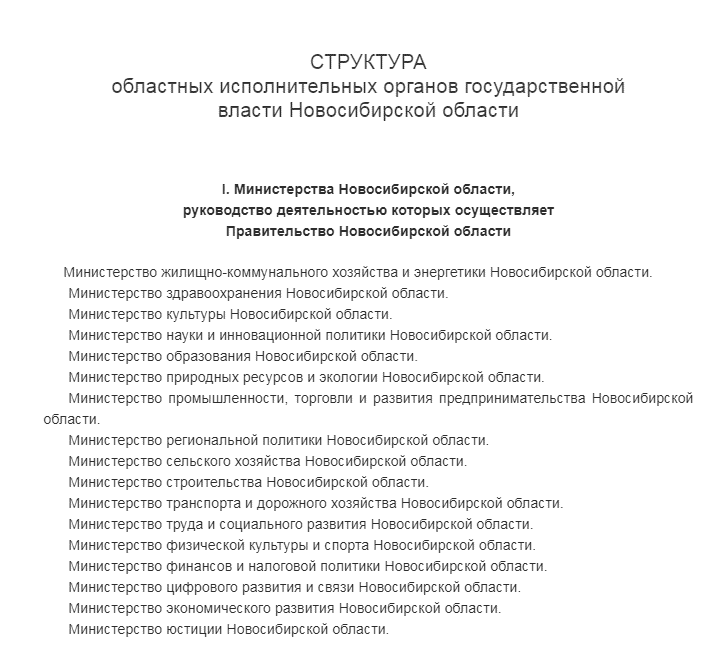 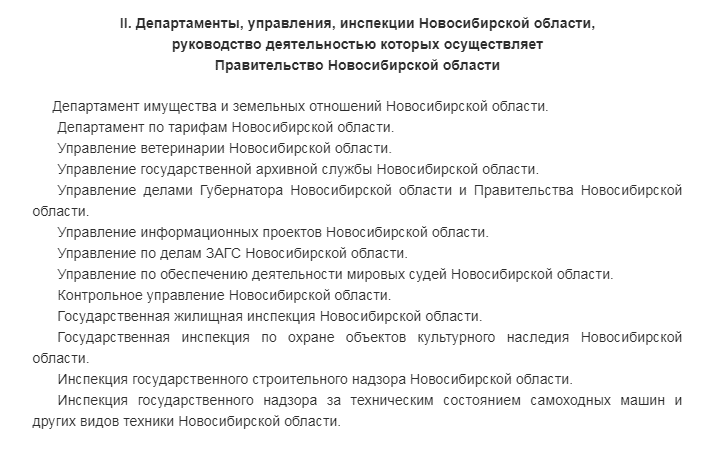 Приложение 2Структура областных исполнительных органов Новосибирской области 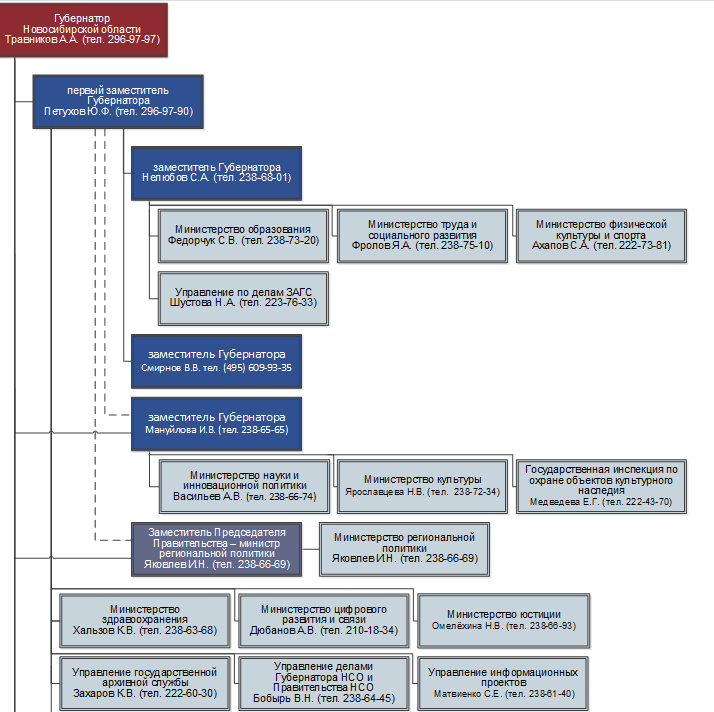 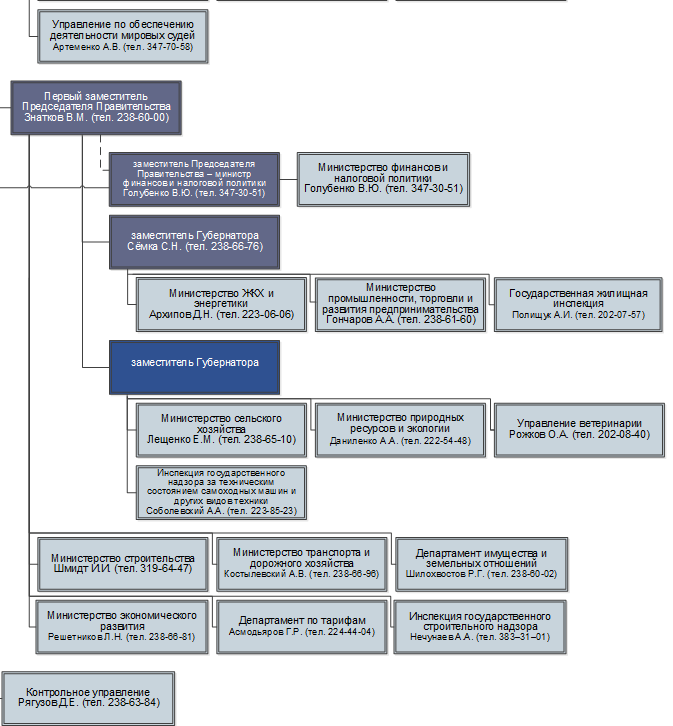 